Name: _____________________		       Period: _____                  Date: _________________Gummy Bears, Raisins and Osmosis1. Background: Yesterday, we set up our gummy bear lab. One gummy was kept dry. A second was placed in water. We did the same with raisins. 2. Collecting DataA. Visual Observations: (Note: you’ll have to observe another group’s bear to see all three treatments). How do the gummy bears and raisins look different? __________________________________________________________________________________________________________________________________________________________________________________________________________________________________________________________________________________________B. Numerical Data. Carefully pour off all water before weighing. Zero the scale each time.3. Osmosis4. Checking Understanding: a) If you mix up some powdered lemonade, the water is the ________________, and the lemonade mix is the __________________. In a cola drink, the sugar is the _______________, and the water is the _________________. b) All molecules diffuse from _________________ concentration to _______________ concentration.KEY POINT: Understanding osmosis is always about comparing two solutions separated by a membrane.5. Important terms: Hypertonic & Hypotonic6. Practice. In all problems, the two solutions have the same volume. Use hypertonic or hypotonic as your answers. Solution A has 10 drops of food coloring. Solution B is pure water. Solution A is ____________ to solution B. Solution B is _______________ to solution A.Solution X has 3 drops of ink. Solution Y has 8 drops of ink. Solution X is ________________ to solution Y. Solution Y is ____________ to solution X.I’ve made a solution with sugar dissolved in water. If I want to make the solution more hypotonic, I add more ___________________. If I want to make the solution more _______________, I add more sugar.Solution K is 90% water, 10% solute. Solution L is 100% water. Solution K is ______________ to solution L. Solution L is _______________ to solution K. 7. Back to our gummy bearsWhen we put our gummy bears into water, the gummy bear was ___________________ to the water outside of it. You can also say, the water was ___________________ to the gummy bear. Because of that, the water flowed from the ____________________ into the ________________, causing it to expand and gain mass.A raisin placed in a cup of water will….                                                      Because8. Use the terms hypotonic and hypertonic to describe what’s happening in side A and side B. The dots represent SOLUTE.9. The most important idea: Water always flows from _____________________ to _______________________. 10. More Checking understanding:The diffusion of water is called _____________________________.The side of a membrane where the solution is more concentrated is the ___________________ side.The side of a membrane where the solution is less concentrated is the ___________________ side. 11. Reinforcement: In terms of osmosis, how does water flow across membranes? _______________________
______________________________________________________________________________________________12. PULLING IT ALL TOGETHER: What happened in our gummy bear lab? Explain a) how we set up the lab, b) the change in mass in the gummy bears, and 3) why this occurred. Use the terms hypotonic and/or hypertonic in your response. 13. Isotonic Solutions14. More Checking Understanding1. Osmosis is the ______________________ of water.2. Two solutions are separated by a membrane. The side that has more solute dissolved in it is the _____________________ side. 3. Solution A is 94 % water, 6% solutes. Solution B is 80% water, 20% solutions. Solution A is ________________ to solution B.4. If two solutions are both 45% water, we’d say that they were _________________ to one another. 15. Use arrows to show the direction of water movement into or out of each cell (which is 98% water). The % of water outside the cell is listed below the cell. Examine each diagram, and then complete the table.16. More applicationsA. A red blood cell is placed in a solution. The first picture shows the cell expanding. The second shows it remaining the same. The third shows it shriveling up. Was the solution isotonic, hypotonic, or hypertonic?B. A plant cell, with a cell wall, is placed in a solution. The first picture shows the cell expanding. The second shows it remaining the same. The third shows it shriveling up. Was the solution isotonic, hypotonic, or hypertonic?C. Think about it: Why didn’t the plant cell burst?______________________________________________________________________________________________
______________________________________________________________________________________________17. Yet more checking for understandinga. isotonic		b. hypertonic		c. hypotonicOsmosis! (Music Video)View it at www.sciencemusicvideos.comGlenn Wolkenfeld © 2012I put this yummy gummy through a science experiment,That models what happens to a cell in an environmentThat’s more watery than the cell is inside,And what I saw came as no surprise,My gummy expanded -- quintupled in weight,My gummy expanded, an increase so great,So listen up as Mr. W explains this!It’s all about osmosis!Osmosis is the diffusion of water,Across a membrane or a water-permeable border.Diffusing like all molecules in fluid situations,From higher to lower concentration.CHORUSOSMOSIS!H20 diffusingOSMOSIS!See that water oozingHypotonic to hypertonic flowOSMOSIS!Let’s go!Let’s talk about our gummy, in osmotic terms,Hypotonic, hypertonic, isotonic are the wordsYou can use to discuss water’s watery diffusion,Learn ‘em well, to avoid confusion.Hypotonic means higher water concentration And relatively lower solute concentration,Hypertonic is the opposite --percent of water’s less,With more solute dissolved inside, as you might guessSo let’s take these terms and apply them to our gummy bear,I’m looking at the package, and seeing what it says here,Each bear is mostly sugar with some other stuff mixed in,And holding it together is the protein gelatinSo when you put a gummy in a cup of H2OIt’s readily apparent that the gummy is so Hypertonic to the water that it’s in,and the water’s hypotonic to our little gummy friend,And so through osmosis the water will diffuse, Into the gummy which soon will look so huge,The mass it gains is water which will infiltrate the gummy,Which one day later, is looking pretty funnyCHORUSNext I took this freshwater plant, name is elodeaIt lives in lake and ponds never in the salty sea,In fresh water elodea cells are full and firm,It’s all about osmosis as we’re gonna confirm.See the cells are hypertonic to their watery exterior,So water will diffuse into the cell’s interior,Expanding the membrane, pushing it against the wall,In fact you can’t see the membrane at all,But add some salty water so the outside’s hypertonic,And water leaves the hypotonic cells, it’s so osmotic!Membrane leaves the wall, the cells’ insides are scrunched.With the chloroplasts all stuck together in a bunchThat’s why at the grocery they always have that misterThe water on the veggies helps to keep them crisper,Those droplets on the veggies are a hypotonic brew,osmosis moves the water in, the veggies look brand new.Dried fruit and beef jerky preservation is osmoticTheir low water content makes the dry food hypertonicSo any germs or molds that fall upon them lose their waterAnd die and don’t contaminate the dried food in the larderCHORUSAnimal cells, in situation hypertonicLose their water, shrink and shrivel look so sickBut an animal cell in hypotonic abodeGains water and expands, eventually explodes‘Cause animals cells lack a wall, of courseSo nothing pushes back at the osmotic force,Water flows from hypotonic to the hypertonic cell,Which bursts cause the membrane can’t stop the swell,If you want to keep a frog heart outside a body beating,An isotonic fluid, is what you’ll be needing,Water concentration’s same on each side of the cell,No gain or loss of water, the cell’s feel so swellAnd this paramecium which lives in ponds and lakesConstantly fights osmotic water uptake,The contractile vacuole’s a pumping adaptationTo deal with this osmotic situationTEACHER’S GUIDE1) Set upa) Get a class set of beakers or cups.b) Make a solution of 10% sucrose c) Have water available.2) The day before the analysis, each lab group does the following a) In the first cup, one gummy bear gets taped to the outside the cup. The cup is filled with water. The second gummy bear gets placed in the water. b) In the second cup, A gummy bear gets taped to the outside of the cup. The cup is filled with 10% sucrose solution. Another gummy bear is placed inside the 10% sucrose.c) Let these sit overnight. 3) The gummy bear in water will gain a huge amount of mass and volume. I have the students weigh individually, and then we record the total mass of all the gummies (dry, in water, in 10% sucrose) and average them. That’s what we graph. 4) For the underlying science, it’s all explained in my Osmosis Music Video: www.sciencemusicvideos.com/osmosis. 4)Target language performance for 1# 10 What happened in our gummy bear lab? Explain a) how we set up the lab, b) the change in mass in the gummy bears, and 3) explain why this occurred. Use the terms hypotonic and/or hypertonic in your response. In our gummy bear lab, we placed gummy bears in two solutions. One was pure water, and one was 10% sucrose. After 24 hours, we observed that the gummy bear in pure water gained the most mass. The gummy bear in 10% sucrose gained less mass, and the dry gummy bear stayed the same. Why did this happen? The gummy bear in pure water was in an extremely hypotonic environment. Consequently, water flowed from the hypotonic water to the hypertonic gummy bear, causing it to gain mass as it took up water. The 10% sucrose solution was also hypotonic to the gummy bear, but less so. As a result, less water flowed into the gummy bear, and it gained less mass. ABCDNote: you’ll have to work with another group to get one data point belowIndividual data (mass in grams)Total class data for  gummies (mass in grams)# of gummiesAverage class data (Total mass/# gummies )Dry Gummy BearGummy Bear in tap waterDRY RAISINRAISIN IN TAP WATERGraph: Class data for our gummy bear labA. What is osmosis?The diffusion of water.B. How does water diffuse?Water diffuses just like everything else, from more concentrated (more H2O molecules) to less concentrated (fewer H2O molecules).C. Review: Solutions, solvents, and solutesIn a solution, the liquid that does the dissolving is the solvent.The most common solvent on earth is waterThe thing that gets dissolved is the solute.A. What is a hypertonic solution?A solution that has a higher concentration of solute than the solution on the other side of the membrane. Think: less water, more solute.B. What is a hypotonic solution?A solution that has a lower concentration of solute than the solution on the other side of the membrane.Think: more water, less solute.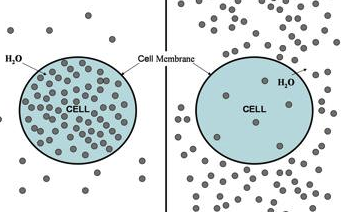 Cell A is ___________________ to the surrounding solution. The solution outside CELL A is ___________________ to the solution inside the cell. As a result, water will flow.______________ CELL A.Cell B is _________________ to the surrounding solution.The solution outside CELL B is ________________ to the solution inside the cell.As a result, water will flow ___________ CELL B.Language frames.Your responseWe set up the lab as follows:we observed that This occurred because…ConsequentlyAs a result…___________________________________________________________________
___________________________________________________________________
___________________________________________________________________
___________________________________________________________________
___________________________________________________________________
___________________________________________________________________
___________________________________________________________________
___________________________________________________________________
___________________________________________________________________
___________________________________________________________________
___________________________________________________________________
___________________________________________________________________
___________________________________________________________________What is an isotonic solution?A solution that has the same concentration of solute as the solution on the other side of the membrane.Think: equal concentration of water on both sidesResult: no overall movement of solute or solvent (though molecules are moving back and forth)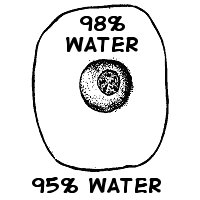 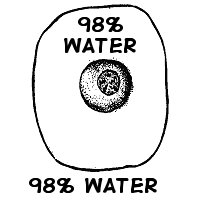 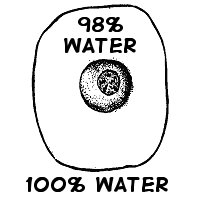 The cell is _____________ to its environment.The cell is _____________ to its environment.The cell is _____________ to its environment.The outside solution is  _____________ to the cell.The outside solution is  _____________ to the cell.The outside solution is  _____________ to the cell.Water will flow ___________ the cell.Water will flow ______ and ______ the cell and its environment at the __________ rate. Water will flow _________ the cell.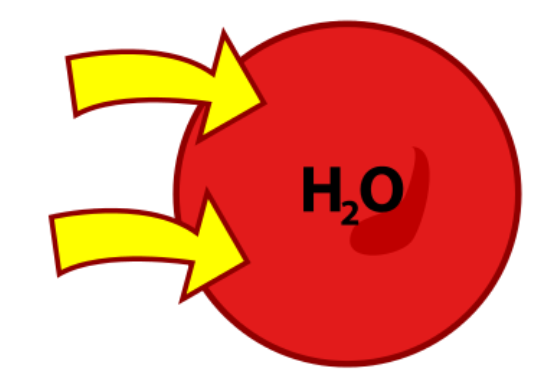 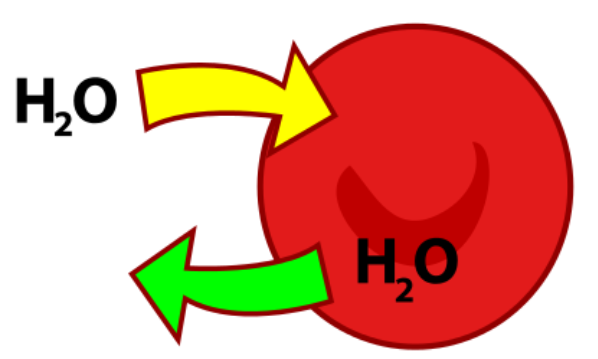 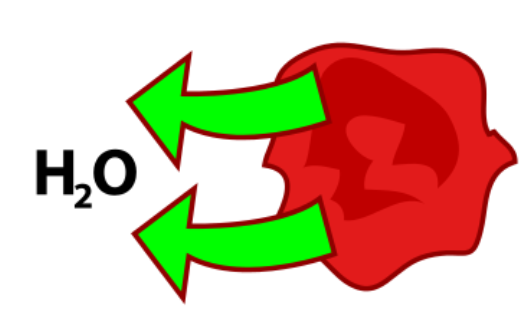 ___________
solution___________
solution___________
solutionThe cell must have been  ____________ to its environment because water is flowing… The cell must have been  ____________ to its environment because water water is flowing… The cell must have been  ____________ to its environment because water water is flowing… 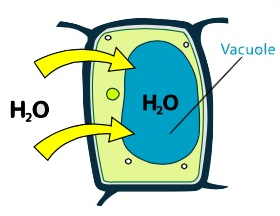 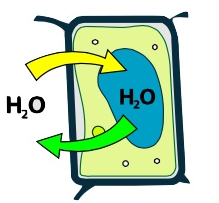 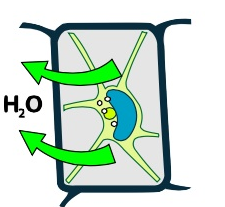 ___________
solution___________
solution___________
solutionThe cell must have been  ____________ to its environment because water water is flowing… The cell must have been  ____________ to its environment because water water is flowing… The cell must have been  ____________ to its environment because water is flowing… _____ Solution with a lower solute concentration than the one on the other side of the membrane._____ Solution in which the solute concentration is the same as the other side of the membrane_____ Condition plant cells require so that they don’t wilt._____ Condition that animal cells require so that they don’t shrink or burst._____ This solution will cause red blood cells to burst_____ In this solution, a plant cell wilts as it loses water.._____ A solution with a higher solute concentration than the one on the other side of the membrane. _____ A solution with a higher concentration of water than the one on the other side of the membrane._____ A solution with a higher concentration of dissolved materials than the one on the other side of the membrane.